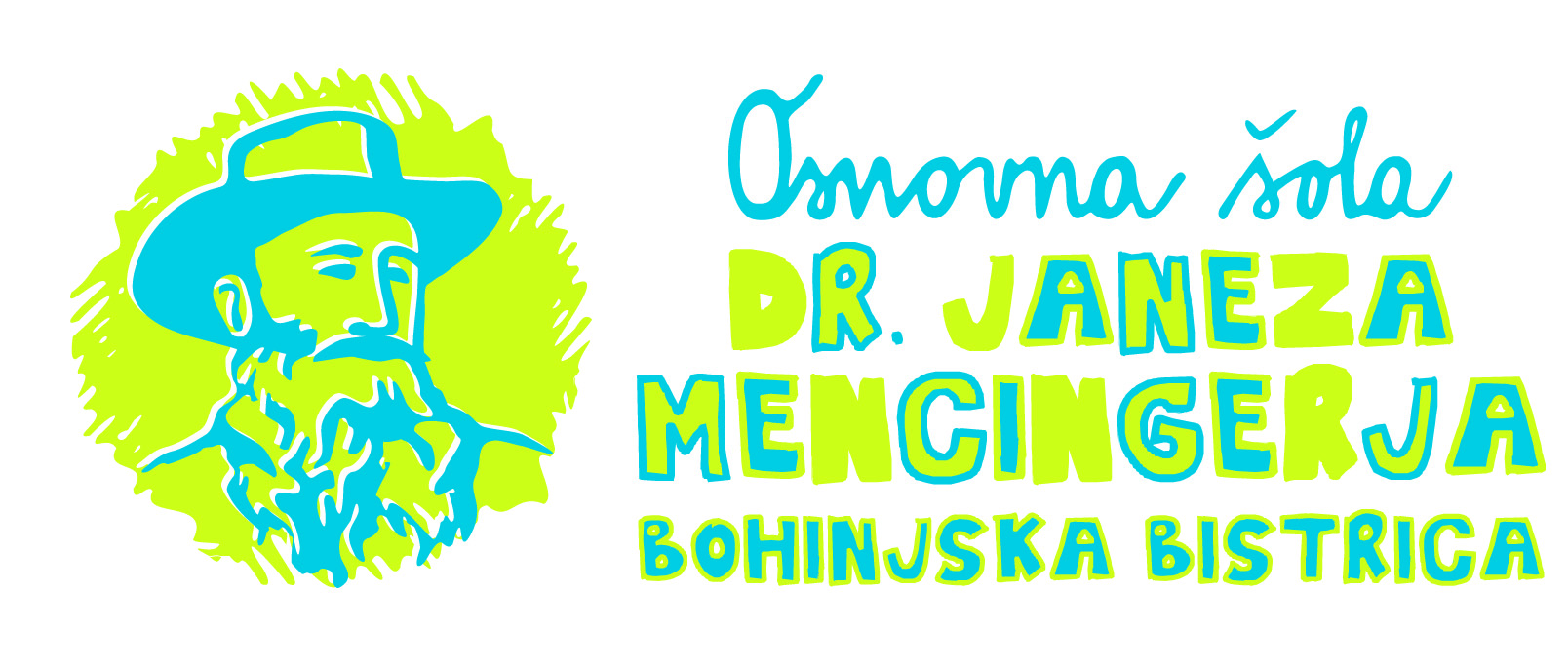 PRIJAVNICA Starš oz. skrbnik (ime in priimek)______________________________ najavljam prihod  mojega otroka _______________________________ (ime in priimek otroka) iz ______ razreda  v šolo od 18. maja dalje.Učenec/ka se bo vključil/a v:Datum:______________            Ime in priimek starša oz. skrbnika: ______________________Vljudno prosimo, da prijavnico pošljete najkasneje do srede, 13. 5. 2020 razredničarki na elektronski naslov.Mojca Rozman, ravnateljicaPOUKDANENavedite razlog, če otrok pouka ne bo obiskoval (npr. kriteriji po RSK, zdravstveni razlogi …):JUTRANJE VARSTVO (1. razred)DANENavedite uro, ob kateri boste pripeljali otroka:PODALJŠANO BIVANJEDANENavedite uro, do katere bo otrok v bivanju:Učenec/ka  bo v šolo prihajal/la s ŠOLSKIM PREVOZOMDA NENavedite način prihoda in odhoda iz šole, če vas otrok ne bo uporabljal šolskega prevoza:Učenec/ka bo koristil/a ŠOLSKO KOSILODA NE